1	RappelLa Conférence mondiale de développement des télécommunications tenue en 2017 (CMDT-17) a modifié et adopté la Résolution 71 (Rév. Buenos Aires, 2017) afin d'encourager l'implication active des Membres de Secteur, des Associés et des établissements universitaires participant aux travaux de l'UIT-D actuels dans les activités de ce Secteur, et notamment dans les travaux des Commissions d'études de l'UIT-D, et en vue d'engager des acteurs des secteurs public, privé et universitaire à devenir membres.La Résolution 71 accorde également une attention accrue au rôle, en constante évolution, du secteur privé dans les travaux du Secteur de l'UIT-D en demandant, notamment, la création du Groupe consultatif de professionnels chargé des questions de développement (IAGDI), encourageant ainsi la participation d'un large éventail de représentants du secteur privé, parmi les Membres du Secteur de l'UIT-D de toutes les régions.En outre, la Conférence de plénipotentiaires de 2018 (PP-18) a adopté plusieurs Résolutions relatives à la composition de l'UIT-D, telles que la Résolution 209 (Dubaï, 2018) qui encourage les PME à participer aux travaux de l'Union.La PP-18 a modifié la Résolution 169 relative aux établissements universitaires en décidant qu'un représentant des établissements universitaires pouvait assumer les fonctions de rapporteur, de vice-rapporteur ou de rapporteur associé, conformément au règlement intérieur établi des différents Secteurs. Les établissements universitaires sont également encouragés à contribuer à l'avancement des travaux techniques de l'Union.Dans la Résolution 205 (Dubaï, 2018) relative à l'innovation centrée sur les TIC pour appuyer l'économie numérique, également adoptée à la PP-18, la Conférence de plénipotentiaires a chargé le BDT d'encourager les PME à participer aux travaux des commissions d'études et a invité les États Membres et les membres de l'UIT à encourager la participation des entrepreneurs, des PME, des start-up, ainsi que des incubateurs et accélérateurs d'entreprises du secteur des TIC à ITU Telecom World 2019.Le BDT continuera de prendre les mesures nécessaires pour mettre en œuvre les résultats des travaux de la PP-18, de la CMDT-17, du Groupe de travail du Conseil sur les ressources financières et les ressources humaines (GTC-FHR) et du Conseil, après consultation de toutes les instances concernées de l'UIT, notamment le GCDT et les Commissions d'études de l'UIT-D.2	Objectifs stratégiquesConformément aux résultats de la CMDT-17 et de la PP-18, le BDT, en coordination et en collaboration étroites avec le Secrétariat général, les deux autres Bureaux et les bureaux régionaux/de zone, s'est efforcé d'atteindre deux objectifs essentiels:–	établir des contacts avec de nouvelles entités afin de les inciter à participer à ses travaux en qualité de Membre de Secteur, d'Associé, de PME ou d'établissement universitaire; et–	renforcer les plates-formes permettant la participation et la fidélisation des Membres et des Associés du Secteur de l'UIT-D ou des établissements universitaires actuels participant aux travaux de ce Secteur.3	Analyse de la situationTableau 1Évolution de la composition de l'UIT-D (Membres de Secteur, Associés et établissements universitaires participant aux travaux de ce Secteur) entre 2008 et 2018.3.1	Membres de Secteur et Associés en 2018En 2018, l'UIT-D a accueilli huit nouveaux Membres de Secteur, à savoir ECPAT International (Thaïlande), World Wide Web Foundation (États-Unis), Common Market for Eastern and Southern Africa (Zambie), Mobile and Wireless Forum IVZW (Belgique), Turkcell Iletisim Hizmetleri A.S (Turquie), Sigma Telecom (Turquie), Symantec Corporation (États-Unis), Masyarakat Telematika Indonesia (Indonésie); et quatre nouveaux Associés, à savoir High-tech Bridge SA (Suisse), Konkan Railway Corporation Ltd. (Inde), Axon Partners Group Consulting (Espagne) & NRD Cyber Security (Lituanie).Cette même année, quinze Membres ont mis un terme à leur participation, dont trois pour défaut de paiement, les autres invoquant une consolidation d'entreprise et/ou des raisons financières.3.2	Établissements universitaires en 2018Les établissements universitaires s'acquittent d'un droit unique qui leur permet de participer aux travaux de tous les Secteurs ainsi qu'aux conférences mondiales et régionales, aux ateliers et aux activités de l'Union. En 2018, en coordination avec le Secrétariat général et avec l'appui d'États Membres tels que l'Argentine, la Chine, l'Inde, l'Iran et la Palestine, entre autres, 37 nouveaux établissements universitaires ont participé aux travaux des trois Secteurs de l'UIT.4	Principales actions entreprises et résultats obtenusLe BDT a mis en œuvre une série de mesures stratégiques pour améliorer les services qu'il offre aux Membres et aux Associés du Secteur de l'UIT-D, ainsi qu'aux établissements universitaires participant à ses travaux, et pour accroître la mobilisation de ses membres. Il poursuivra ses efforts dans cette voie.4.1	Renforcer les outils et les services destinés aux Membres du Secteur de l'UIT-DLes plates-formes de diffusion de l'information, telles que le portail des Membres du Secteur de l'UIT-D (http://www.itu.int/en/ITU-D/Membership/Pages/default.aspx) et la page web du Secteur continuent de promouvoir les avantages et la visibilité accrue qu'offre le statut de Membre. Chaque plate-forme est en lien avec les différents domaines d'activité de l'UIT afin de faciliter la participation aux projets et la conclusion de partenariats, et les membres sont invités à mettre en avant leurs exemples de réussite en termes de visibilité. Le BDT continue de renforcer ses supports de sensibilisation et de communication à travers l'espace en ligne réservé aux Membres de l'UIT (projet MyITU), qui permettra l'ajout de contenu personnalisé, ainsi que l'amélioration des contacts en réseau et de la collaboration entre les Membres de l'UIT-D.4.2	Nouvelles plates-formes pour la participation des établissements universitairesLes établissements universitaires favorisent l'adoption de solutions innovantes et durables en offrant une tribune où le talent, la recherche et la technologie se rencontrent pour apporter des solutions aux problèmes les plus urgents au niveau mondial. Avec un portefeuille d'établissements universitaires participant à ses travaux de plus en plus étoffé, le BDT a renforcé différents types de plates-formes collaboratives, en plus des plates-formes existantes, telles que, notamment, l'Académie et le Journal de l'UIT.On peut citer par exemple la publication de l'UIT sur les TIC au service des ODD (ICT④SDG) intitulée "ICT-centric economic growth, innovation and job creation" ("Croissance économique, innovation et création d'emplois centrées sur les TIC"), présentée à la CMDT-17, qui est le fruit d'une étude collaborative pilote menée par des spécialistes de renom issus de la communauté scientifique internationale et des établissements universitaires participant aux travaux de l'UIT. Fortement intéressée par le sujet, la communauté universitaire a souhaité discuter des principales conclusions de cet ouvrage avec les auteurs principaux, et réfléchir à de nouvelles pistes d'étude et à de nouvelles sources de données provenant du milieu universitaire et du secteur privé. Dans cette optique, à l'invitation de la London School of Economics, le BDT a organisé une plate-forme de partenariat sur les TIC au service des ODD (ICT④SDGs) sur le thème: Croissance économique, innovation et création d'emplois centrées sur les TIC, à Londres (Royaume-Uni), les 22 et 23 mai 2018. Cette manifestation a réuni 50 participants d'horizons très divers, parmi lesquels des universitaires de renom et d'éminentes personnalités des secteurs public et privé.Le BDT a également mis en place des activités de sensibilisation destinées aux établissements universitaires participant aux travaux de l'UIT-D, notamment des rencontres bilatérales en vue d'accroître la participation des établissements universitaires aux travaux de l'UIT-D.4.3	Renforcer la participation des PME et du secteur privé aux travaux de l'UIT-DLe BDT a renforcé la collaboration et les synergies avec ses membres du secteur privé dans l'écosystème des TIC postconvergence, en nouant des partenariats avec des associations professionnelles, des organisations régionales et internationales et leurs réseaux et membres affiliés existants.Comme suite à la Résolution 71 (Rév. Buenos Aires, 2017) de la CMDT relative au renforcement de la coopération entre les États Membres, les Membres de Secteur, les Associés et les établissements universitaires participant aux travaux de l'UIT-D, la 9ème édition de la réunion des directeurs de la réglementation du secteur privé et la réunion du Groupe consultatif de professionnels chargé des questions de développement (IAGDI) se sont toutes deux tenues le 10 juillet 2018, au cours du Colloque mondial des régulateurs (GSR-18). À cette occasion, plus de cent hauts dirigeants du secteur privé se sont réunis pour partager des informations sur les technologies numériques émergentes et échanger des idées sur la manière de renforcer la participation du secteur privé et son implication dans les initiatives menées à l'échelle mondiale, régionale et nationale. Les résultats de cette réunion conjointe ont mis l'accent sur la nécessité de favoriser l'inclusion, d'assurer le déploiement ubiquitaire de l'infrastructure et de créer un environnement propice aux investissements dans les nouvelles technologies et les nouveaux services numériques.S'appuyant sur les discussions tenues lors du Colloque mondial des régulateurs de 2018 (GSR-18), le débat de dirigeants du secteur privé a été l'occasion d'échanger autour de tendances futures en matière de modèles d'investissement ainsi qu'autour de technologies émergentes, pour la prochaine vague de productivité du secteur.La session spéciale UIT-ONUDI-GMIS sur les technologies et l'innovation au service de la connectivité pour un développement industriel inclusif et durable sur le thème: Création de villes et sociétés intelligentes: utilisation des TIC pour un développement socio-économique durable, qui s'est tenue le 1er octobre 2018 à Genève, au siège de l'UIT, juste avant la réunion du Groupe du rapporteur pour la Question 1/2 de la Commission d'études 2 de l'UIT-D, a abordé la question de la collaboration avec d'autres organisations s'intéressant à la question de l'industrie. Cette session spéciale a réuni 121 participants, parmi lesquels des représentants des États Membres, du secteur privé, des membres de l'UIT-D, des représentants de l'ONUDI, de l'OMC, du BIT, du PAM et du PNUE, entre autres. Les tables rondes ont été l'occasion de présenter des solutions visant à permettre la création de villes intelligentes et durables, et d'exposer les avantages que peuvent offrir l'IoT, l'intelligence artificielle (IA) et les mégadonnées aux sociétés intelligentes.En application de la décision prise par le Conseil à sa session de 2017 de mener un projet pilote permettant la participation des PME aux travaux des Commissions d'études de l'UIT-T et de l'UIT-D, le BDT a lancé ce projet pilote en invitant les PME à participer à la nouvelle période d'études de l'UIT-D commençant en 2018. Sept PME basées en Italie, au Royaume-Uni, au Japon, en Estonie et en Pologne (par exemple Proge-Software, Forum Europe, DAIWA Computer, Guardtime, Melody International, Orange TechLab, SatRevolution et ASTEM) ont ainsi participé aux travaux des Commissions d'études. Nombre d'entre elles ont soumis des contributions sur différentes questions, notamment la cybersécurité, les applications des TIC et l'informatique en nuage. Au vu du succès remporté par ce projet pilote, et reconnaissant le rôle essentiel que jouent les PME pour la croissance et le développement économique, la PP-18 a par la suite adopté la Résolution 209 (Dubaï, 2018) sur les PME.5	Perspectives d'avenirAlors que les programmes, projets, initiatives et activités de l'UIT-D dans ses domaines d'activité fournissent des produits et des services aux membres de l'UIT, le BDT continuera de renforcer les services qu'il offre à ses membres, de façon à favoriser une plus grande mobilisation des membres existants, nouveaux et potentiels, y compris les PME et les établissements universitaires, en partageant et en faisant connaître les produits du BDT et les incidences qu'ils peuvent avoir, dans le cadre de séminaires en ligne, d'échanges informels, de témoignages et autres.Des appels à nouer des partenariats multi-parties prenantes dans le cadre de différentes plates-formes, programmes et initiatives régionales seront lancés en vue d'aider l'UIT-D à atteindre les Objectifs de développement durable (ODD), conformément à la mission qui lui a été confiée.La diversité des Membres de Secteur et des Associés, et le nombre croissant d'établissements universitaires participant aux travaux de l'UIT continuent de favoriser la collaboration et les échanges dans un écosystème des TIC postconvergence. Le BDT continuera d'axer ses efforts sur des approches multi-parties prenantes en vue de renforcer la mobilisation et les partenariats avec les membres et leurs réseaux au moyen de plates-formes BDT/UIT mises en place en coordination et coopération étroites, aux niveaux mondial et régional.Les membres, en particulier les États Membres, sont invités à encourager le secteur privé, les PME et les établissements universitaires de leur pays à participer et à contribuer aux travaux de l'UIT-D._______________Groupe consultatif pour le développement 
des télécommunications (GCDT)24ème réunion, Genève, 3-5 avril 2019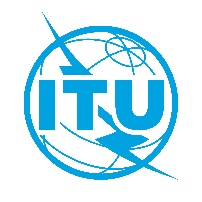 Document TDAG-19/20-F21 février 2019Original: anglaisDirectrice du Bureau de développement des télécommunicationsDirectrice du Bureau de développement des télécommunicationsCOMPOSITION DU SECTEUR DE L'UIT-DCOMPOSITION DU SECTEUR DE L'UIT-DRésumé:Le Secteur de l'UIT-D est composé de Membres de Secteur, d'Associés et d'établissements universitaires. Le présent document donne un aperçu de l'évolution de la composition de l'UIT-D ainsi que des initiatives et mesures à mettre en œuvre pour renforcer la composition de l'UIT-D conformément aux résultats de la CMDT-17 et de la PP-18.Suite à donner:Le GCDT est invité à prendre note du présent document et à fournir les orientations qu'il jugera nécessaires.Références:Résolution 71 (Rév. Buenos Aires, 2017) de la CMDT; 
Résolutions 169 (Rév. Dubaï, 2018), 209 (Dubaï, 2018) et 205 (Dubaï, 2018) de la Conférence de plénipotentiaires.Résumé:Le Secteur de l'UIT-D est composé de Membres de Secteur, d'Associés et d'établissements universitaires. Le présent document donne un aperçu de l'évolution de la composition de l'UIT-D ainsi que des initiatives et mesures à mettre en œuvre pour renforcer la composition de l'UIT-D conformément aux résultats de la CMDT-17 et de la PP-18.Suite à donner:Le GCDT est invité à prendre note du présent document et à fournir les orientations qu'il jugera nécessaires.Références:Résolution 71 (Rév. Buenos Aires, 2017) de la CMDT; 
Résolutions 169 (Rév. Dubaï, 2018), 209 (Dubaï, 2018) et 205 (Dubaï, 2018) de la Conférence de plénipotentiaires.20082009201020112012201320142015201620172018Membres de Secteur308316311323330346338340331318310Associés3356791011121214Établissements universitaires–––25364586109107125156TOTAL311319316354373400434460450455480